Godkendelse af dagsorden og referat (5 min.) Tilbagerapportering ift. internationale dimittender (BE, kl. 13.05, 20 min.)
Peder Østergaard præsenterer resultatet af en kvantitativ undersøgelse af, hvordan de internationale studerende klarer sig i løbet af studierne på AU. Analysen er lavet på baggrund af anmodning fra Udvalget for Uddannelse d. 22. august 2017.International rekruttering (BE, kl. 13.25, 20 min.)
Universitetsledelsen har som opfølgning på temamøde d. 19. december 2017 fremsat ønske om at tage en uddybet drøftelse af fakulteternes strategiske overvejelser inden for international rekruttering. Det blev desuden i forbindelse med opfølgning på AU’s kvalitetssystem i december 2017 aftalt, at der skal udarbejdes en ny internationaliseringsindikator for AU. UFU behandler og kvalificerer emnet indledningsvist, inden det sendes til behandling i universitetsledelsen den 25. april 2018.Tværgående forløb på første studieår med henblik på fastholdelse (BE/KB, kl. 13.45, 25 min.)
Oplæg til drøftelse i udvalget af en ide om et tværgående forløb på tværs af uddannelser og fakulteter.Nye uddannelser (BE, kl. 14.10, 20 min.)
Udvalget for Uddannelse vurderer ansøgningernes modenhed med henblik på ansøgning om prækvalifikation af nye uddannelser d. 15. september 2018 og giver anbefalinger til det videre arbejde i fagmiljøerne. Revision af grænseværdier for undervisningsevaluering (kl. 14.30, 20 min.)
Som drøftet i IA ledelsesforum og i forbindelse med ”Opsamling på årets uddannelseskvalitetsprocesser” er der behov for at genbesøge grænseværdier/opgørelsesmetode for indikator 4 (undervisningsevaluering). Udvalget træffer beslutning på baggrund af et oplæg med forskellige løsningsmodeller fra AU Uddannelse.
Kommende møder (kl. 14.50, 5 min.)Udvalget gennemgår dagsordener for kommende møder.Status for akkrediteringsproces, EDU IT-satsning og strategisk rammekontrakt (BE, kl. 14.55, 5 min.)
Udvalget gennemgår status for arbejdet med akkrediteringsprocessen, EDU IT-satsningen samt den strategiske rammekontrakt.Meddelelser og læs-selvEventueltMøde den 12. marts 2018, kl. 13:00 – 15:00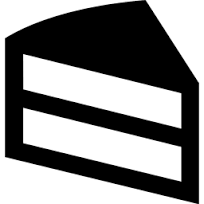 Lokale: Rektoratets mødelokaleMøde i Udvalget for UddannelseMedlemmer: Berit Eika (formand), Finn Borchsenius (ST), Charlotte Ringsted (HE), Niels Overgaard Lehmann (AR) og Per Andersen (BSS)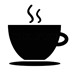 Sekretariatsunderstøttelse: Lajla Johansen, Bente Lynge HannestadØvrige: Kristian Thorn, Kirsten BrusgårdGæster: Peder Østergaard (punkt 2), Rikke Nielsen (punkt 2-3), Linda Greve (punkt 4), Marianne J. Kjær og Astrid Marie Gad Knudsen (punkt 5) og Frederik Langkjær (punkt 6)Afbud: Dagsorden